Borussia Derschlag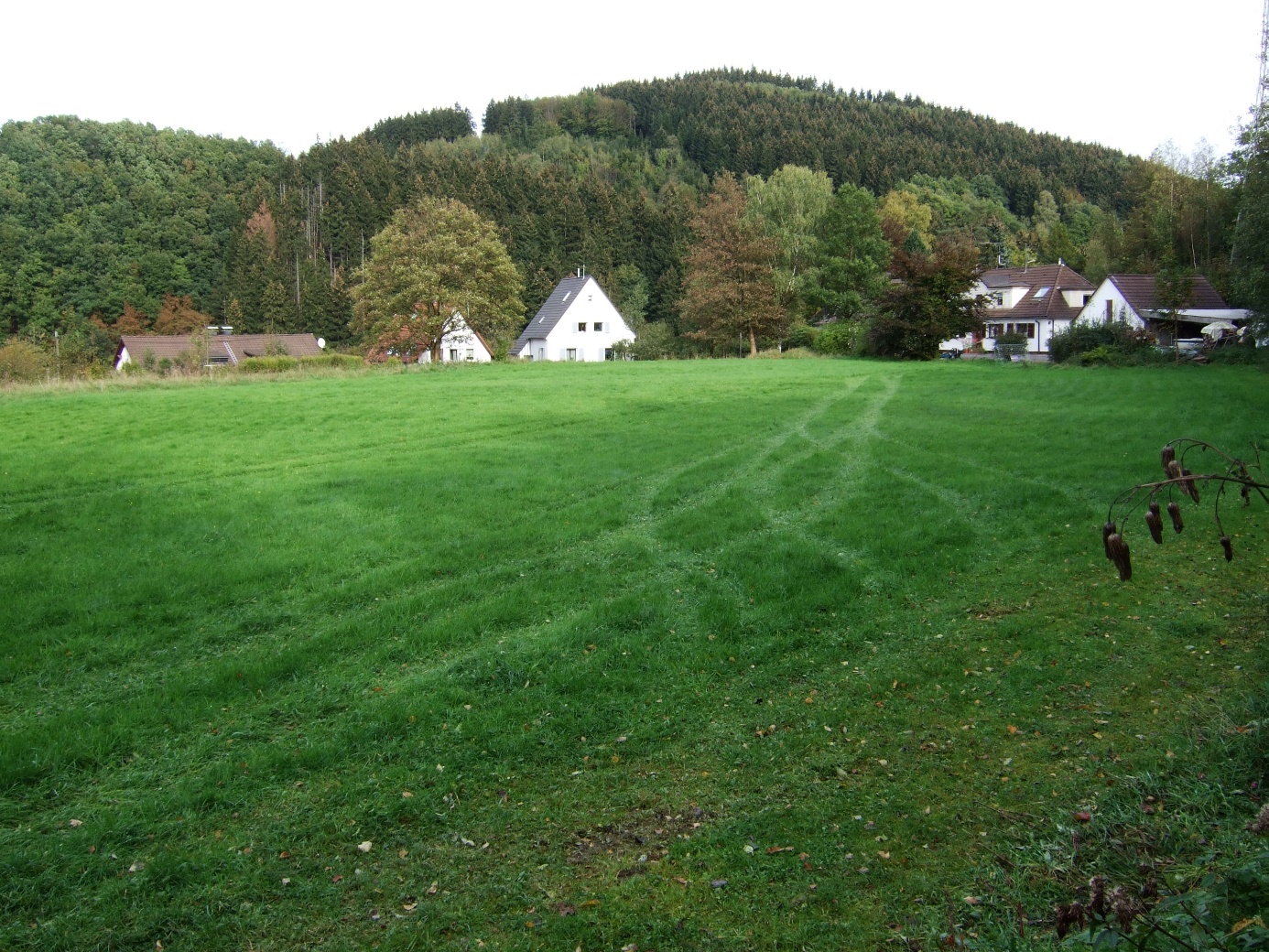 ChronikNatürlich schwappte die Fußball-Welle nicht an Derschlag vorbei, auch wenn der Ort Anfang des 20. Jahrhunderts wenig mehr als 600 Einwohner hatte. Alles war wild und völlig ohne jede Organisation. Man traf sich zu jeder Zeit auf einem kleinen ebenen Platz am Bahndamm, wählte Mannschaften, baute das oder die Tore auf und spielte drauflos. Zwar hatten sich im Oberbergischen Kreis schon Fußballvereine gegründet, in Derschlag hing man dieser Entwicklung jedoch noch hinterher. Und als man nahe dran war, brach der Ausbruch des 1. Weltkriegs jeden Gründungseifer ab.Als der Krieg nach vier langen Jahren endlich zu Ende war, hatte sich am Enthusiasmus für den Fußballsport nichts geändert, nur waren einige der maßgeblichen Betreiber, wie die Brüder Erwin und Fritz Huland entweder nach Amerika ausgewandert oder so schwer verletzt, dass an Fußballspielen nicht zu denken war. Der Gedanke an eine Vereinsgründung wurde von daher erst mal wieder verschoben.Juli 1920Im Juli 1920 trafen sich in der Turmstraße in der Gaststätte Schiffbauer Fußballinteressierte Bürger, um endlich einen Verein zu gründen. Nach einer kurzen Aussprache wählten die Anwesenden Herr Lorenz Kullmann, den Postsekretär in Derschlag, zum 1. Vorsitzenden. Anschließend schlug Kullmann den Namen „Borussia“ vor, der von allen zur Vereinsgründung versammelten Fußballfreunden angenommen wurde. Der neue Verein nannte sich entsprechend Sportvereinigung Borussia 1920 DerschlagZunächst wurde auf einer recht kleinen Wiese (Arnolds Weide) am Bahndamm (Klosterstraße / Am Mühlenweg) gespielt. Da dieser Sportplatz für einen regulären Spielbetrieb jedoch zu klein war, zog man um auf eine große Wiese, die vom Fabrikanten Bubenzer zur Verfügung gestellt wurde (Industriegebiet Stauweiher)Somit nahm Derschlag an der ersten regulären Spielzeit teil, die es im Oberbergischen Kreis gab. Gemäß seiner erwarteten Leistungsstärke wurde Borussia Derschlag der C-Klasse Oberberg, Staffel 4 eingeteilt. Gegner waren der SV Agger Mittelagger-Eckenhagen, der SV Hunsheim, der FC Adler Mühlenseßmar, der RSV Frömmersbach-Bernberg, Germania 08 Bergneustadt, Stern Klein-Wiedenest, der SSV Gummersbach und der VfR FriedrichsthalIm Jahr 1925 wurde die DJK Derschlag gegründet. In einem langen Gespräch mit dem katholischen Pastor Schmitz erreichte der Vorstand, dass die DJK auf eine eigene Fußballabteilung verzichtete und lediglich eine Turn- und Leichtathletikabteilung einrichteteDie Entwicklung des Fußballs in Derschlag nahm einen durchaus rasanten Anstieg, weitere Seniorenmannschaften wurden zum Spielbetrieb angemeldet zudem mehrere Jugendmannschaften aufgestellt.In der Spielzeit 1929 / 30 spielte Borussia in der 1. Gauklasse Oberberg, heute vergleichbar mit der Kreisliga A, der höchsten Spielklasse im Kreis. Gegner waren teils dieselben wie heutzutage, der BV 09 Drabenderhöhe, der SSV Denklingen oder der RS 19 Waldbröl, aber auch längst vergessene Vereine gehörten zur Liga, Alper BC, FV Homburg, Wiehler SC oder die SpVg Ründeroth. Am Ende belegte Borussia Derschlag mit 25.7 Punkten den 1. Tabellenplatz und wurde zum ersten mal in der Vereinsgeschichte Kreismeister. Trotz der Meisterschaft erfolgte jedoch kein Aufstieg in eine überregionale Spielklasse, da die Klassen im Bereich des Westdeutschen Fußballverbands neu gegliedert wurden.In der Spielzeit 1930 / 31 traf Borussia in der 2. Bezirksliga Bergisch-Mark, Gruppe 5 (Oberberg), als höchste oberbergische Spielklasse auf den SSV 08 Bergneustadt, den SSV Gummersbach, denn SSV Engelskirchen, den RS 19 Waldbröl, Hansa Vollmerhausen, dem TuS Wiehl und dem BV 09 Drabenderhöhe.Weil auf dem Gelände ein Staubecken errichtet werden sollte, mussten die Fußballer erneut umziehen. Diesmal stellte nach langen zähen Verhandlungen die Firma Alexander Remscheid, Filiale Derschlag ihren ehemaligen Langholzplatz am Bäuweg als Sportplatz zur Verfügung.Die nationalsozialistische Machtergreifung Anfang des Jahres 1933 zeigte seine Wirkung natürlich auch im Bereich des Fußballs. So wurde der Gau Oberberg als selbständiger Verband aufgelöst und dem Kreis Siegburg zugeteilt. Von daher gehörte der Oberbergische Kreis auch nicht, wie bisher, dem Bezirk Bergisch-Mark an, sondern dem neu gegründeten Gau Mittelrhein.Borussia Derschlag wurde der 2. Kreisklasse Oberberg zugeteilt, Gegner waren wieder einmal der SSV 08 Bergneustadt, der TuS Wiehl oder der BV 09 Drabenderhöhe, aber auch neue Vereine wie die SV Schönenbach oder der SV Oettershagen, die bisher im Bezirk Südwestfalen spielten gehörten dazu. Am Ende belegte Derschlag vor Bergneustadt den 1. Tabellenplatz und schaffte damit den Aufstieg in die 1. Kreisklasse.Spielzeit 1939 / 4031. März 1940Kreisklasse Oberberg (Gruppe Agger)Im Vorfeld des letzten Spieles dieser Gruppe war die Ausgangslage mehr als klar. Sollte der FC Borussia Derschlag beim VfL Gummersbach gewinnen, waren sie Meister und nahmen an der Endrunde um die Kreismeisterschaft teil. Bei einem Unentschieden oder einer Niederlage hieß er Meister Hansa Vollmerhausen.So begannen die Gäste das Spiel auch sehr druckvoll und zeigten sich in der ersten Viertelstunde auch als die bessere Mannschaft. Aber trotz dieser Überlegenheit konnten sich die Derschlager Stürmer gegen die gut stehende Gummersbacher Abwehr nicht wirklich durchsetzen, so dass gute Torchancen rar waren.In dieser Zeit sprang als Erfolg nur eine Serie von Eckbällen heraus, die aber allesamt keine Wirkung zeigten.So kamen die Hausherren mehr und mehr ins Spiel, und nur wenige Minuten später bestimmten sie das Spielgeschehen. Vor allem das Zusammenspiel von Angriff und Läuferreihe funktionierte hervorragend, so dass Derschlag nur noch vereinzelnd durchkam.Die klaren Torchancen sah man jetzt vor dem Gästetor, und nur der Unentschlossenheit des Gummersbacher Mittelstürmer hatten es die Derschlager zu verdanken, dass sie mit einem torlosen Unentschieden in die Pause gehen durften.Zum zweiten Durchgang stellte der VfL um, indem Simmerkus und A. Hamburger ihre Positionen tauschten. Simmerkus, der vorher als Mittelläufer spielte, riss nun immer wieder den Sturm mit und stellte mit seinen präzisen Vorlagen die Derschlager Abwehr vor erheblichen Problemen.So dauerte es ganze fünf Minuten, ehe eine solche schöne Vorlage von Simmerkus auf den Halblinken zum ersten Tor für den VfL führte.Die Gäste standen nun vollständig in der Verteidigung und sahen sich minütlich gefährlichen Angriffen entgegen. Die Läuferreihe der Gummersbacher fütterte ihren Sturm mit einer großen Anzahl von brauchbaren Vorlagen und schaltete sich auch selber vermehrt ins offensive Kombinationsspiel ein.Im Anschluss an einen Eckball schaltete Gummersbachs linker Läufer am schnellsten und überwand Derschlags Torwart zum 2:0.Dieser stand nun im Mittelpunkt des Geschehens. Er hielt, was zu halten war, und bewahrte seine Mannschaft damit vor einem vorzeitigen Debakel.In der 63. Minute war er allerdings machtlos, als VfL-Mittelstürmer den Ball aus dem Gedränge heraus zum 3:0 einschoß.Die nun geschlagenen Derschlager kamen nur noch ganz vereinzelt an den gegnerischen Strafraum, aber zu einer gefährlichen Aktion fürs Gummersbacher Tor reichte es dann doch nicht.In der 65. Minute nahm sich Simmerkus an der Strafraumgrenze den Ball und schoß scharf und platziert aufs Tor. Unhaltbar schlug dieser zum 4:0 im Netz ein.Schon zwei Minuten später stand es dann gar 5:0 für Gummersbach.In der Folge nahmen sich die Gummersbacher ein wenig zurück, so dass das Spiel wieder offener wurde. Man spürte aber genau, dass bei den Gästen das Kombinationsspiel unter dem mangelnden Zusammenspiel zwischen Läuferreihe und Sturm mangelte.Dennoch kamen sie in der 76. Minute zu einem Torerfolg, dem der Schiedsrichter aufgrund einer Abseitsposition eines Derschlager Spielers die Anerkennung versagte. Gegönnt hätte man den Gästen diesen Ehrentreffer schon.Als der Schiedsrichter dann wenig später das Spiel abpfiff, konnten sich die Gummersbacher über einen schönen Erfolg freuen, während die Derschlager anerkennen mussten, dass sie mit einer solchen Leistung die Meisterschaft auch nicht verdient hatten.19. Mai 1940Dr.-Robert-Ley-Pokal (1. Spieltag)Am 1. Spieltag des neu geschaffenen Dr.-Robert-Ley-Pokals standen sich auf dem Brunohler Sportplatz am Hammerhaus die beiden Mannschaften der TSV TuRa Dieringhausen und des FC Borussia Derschlag gegenüber.In den ersten fünfundvierzig Minuten bestimmten fast durchgehend die Hausherren das Geschehen, erspielten sich eine große Anzahl bester Torchancen und führten zur Pause entsprechend bereits mit 4:1.Nach Wiederanpfiff sah man jedoch ein völlig anderes Spiel, denn nun drängten die Gäste die Heimmannschaft in die Defensive. Mit einem Doppelschlag erzielten sie in kurzer Zeit zwei Tore und konnten somit auf 3:4 verkürzen.Unverständlicherweise ließen die Derschlager nun stark nach, so dass die Dieringhausener das Spielgeschehen weitgehend bestimmen konnten.Die Hausherren spielten dann gegen kaum noch aktive Derschlager wie entfesselt und erzielten bis zum Schlusspfiff des sicher agierenden Schiedsrichters noch drei weitere Tore.Letztendlich gewann die TuRa gegen die Borussia hochverdient, aber zu deutlich mit 7:3.2. Juni 1940Dr.-Robert-Ley-Pokal (2. Spieltag)Am 2. Spieltag um den Dr.-Robert-Ley-Pokal, Gruppe Agger empfing der FC Borussia Derschlag auf heimischen Platz die Mannschaft des FC Hansa Vollmerhausen.Die Derschlager hatten für dieses Spiel einige alte Recken wieder aktiviert, die ihrem Spiel sichtlich gut taten. Die Gäste hatten diesem Engagement nichts Gleichwertiges entgegenzustellen und lagen kurz vor der Pause bereits mit 0:4 im Rückstand.Erst dann konnten sie eine Nachlässigkeit in der Derschlager Abwehr zum 1:4-Anschlusstreffer nutzen.Mit diesem klaren Ergebnis wurden dann wenige Minuten später die Seiten gewechselt.Auch im zweiten Durchgang waren die Hausherren die spielbestimmende Mannschaft und kamen immer wieder zu leichten Treffern.Am Ende hieß es dann 7:1 für die Borussia, die dem Gruppenmeister damit eine bittere Niederlage zufügten.9. Juni 1940Dr.-Robert-Ley-Pokal (3. Spieltag)Am 3. Spieltag des Dr-Robert-Ley-Pokals musste in der Gruppe Agger der FC Borussia Derschlag ohne seinen etatmäßigen Torwart zum Auswärtsspiel beim VfL Engelskirchen anreisen. Der aufgestellte Ersatztorwart erfüllte dann leider bei Weitem nicht die in ihn gesetzten Erwartungen und zeigte eine schwache Leistung.Zunächst sahen die Zuschauer ein recht ausgeglichenes Spiel.Nach einer guten Viertelstunde Spielzeit gingen die Gäste nach einem schönen Angriff mit 1:0 in Führung.Nur sechs Minuten später schlugen die Hausherren zurück und schafften den 1:1 Ausgleichstreffer.Kurz darauf wurde ihnen ein Elfmeter zugesprochen, der souverän zur 2:1 Führung verwandelt wurde.Die Derschlager kämpften bis zur Pause mit aller Energie um den Ausgleich, dann fiel auf der Gegenseite ein absolut vermeidbares drittes Tor, so dass es zur Pause schon 3:1 für den VfL stand.Im zweiten Durchgang unterlief dem Ersatztorwart so mancher grober Fehler, die immer unweigerlich zu Toren führten.Die Überlegenheit der Hausherren war letztlich bei Weitem nicht so erdrückend, wie man bei einem Endergebnis von 8:1 für den VfL eigentlich ausgehen müsste.Spielzeit 1945 / 46Nach Ende des 2. Weltkriegs wollten die Bürger nichts lieber als normale Verhältnisse und zu denen gehörte wie selbstverständlich auch die Freude am Sport. Vor allem Friedel Kühne war es zu verdanken, der mehr und mehr Fußballbegeisterte um sich scharrte und das Interesse an einem Vereinswesen weckte. So dauerte es auch nur wenige Wochen, bis die Borussia Derschlag wieder gegründet wurde. So gehörte Borussia Derschlag auch zu den Vereinen, die schnellstmöglich einem regulären Spielbetrieb wieder aufnehmen wollten. Am 29. Juli 1945 versammelten sich 90 Sportler aus 16 Vereinen im Saal Hammerschmidt Dieringhausen. In den folgenden Stunden schufen sie damit die Voraussetzungen für die Wiederaufnahme des Sportes im Oberbergischen Kreis. 11. November 1945Der Termin für den 1. Spieltag wurde auf den 11. November festgelegt. Die Vereine wurden in drei, nach Regionen geordnete, Gruppen eingeteilt. Borussia Derschlag der Gruppe Agger zugeteilt. Die Spiele fanden auf dem Sportplatz Rebbelroth, am Freibad statt. 30. März 1946VereinsnachrichtenSowohl in den Reihen des Turnvereins Derschlag als auch in den des Sportvereins Borussia wuchs mit der Zeit der Wille zum Zusammenschluss beider Vereine. Es war der damalige Vorsitzendes der Borussia, Josef Arnold, der zu einer offenen Versammlung in das Vereinslokal Eckenhagener Hof aufrief. In einer außerordentlichen Versammlung vereinbarten die anwesenden Mitglieder beider Vereine, dass man in Zukunft den Sport in Derschlag in einem Verein anbieten möchte. Der neue Verein erhielt den Namen Turn- und Sportverein 1881 Derschlag. Leiter der Fußballabteilung wurde Friedel Kühne.StatistikVorstandSpielzeit 1920 / 21Spielzeit 1923 / 241. MannschaftTabelleMannschaftskaderSpielzeit 1925 / 261. MannschaftTabelleMannschaftskaderSpielzeit 1926 / 271. MannschaftTabelle(Stand am 24. Oktober 1926)Spielzeit 1927 / 281. MannschaftTabelleSpielzeit 1928 / 291. MannschaftTabelleSpielzeit 1929 / 301. MannschaftTabelleSpielzeit 1930 / 311. MannschaftTabelleSpielzeit 1931 / 321. MannschaftTabelleSpielzeit 1932 / 331. MannschaftTabelle2. MannschaftTabelleSpielzeit 1933 / 341. MannschaftTabelleSpielzeit 1939 / 401.MannschaftTabelle(laut dem Oberbergischen Boten v. 1.4.1940)Spielzeit 1940 / 41JugendmannschaftTabelleSpielzeit 1945 / 461. MannschaftTabelleStatistik1. Mannschaft2. MannschaftJugendmannschaftBeginnerwähntEndeName (Amt)7.1920Lorenz Kulmann (1. Vors.)Eugen BäumerArtur BraunKarl BuchkremerHermann von der LindeErich Sterzenbach30.3.1946Josef Arnold (1. Vors.)1920C-Klasse Oberberg, Abteilung CVfR Friedrichsthal – Borussia Derschlag 3:1Es konnte leider nicht geklärt werden, ob es sich hier um ein Heim- oder Auswärtsspiel für den VfR handelt.1921C-Klasse Oberberg, Abteilung CVfR Friedrichsthal – FC Borussia Derschlag 6:2Es konnte leider nicht geklärt werden, ob es sich hier um ein Heim- oder Auswärtsspiel für den VfR handelt.30. Januar 1921C-Klasse Oberberg, Abteilung CFC Borussia Derschlag – ASV Mittelagger-Eckenhagen 3:16. Februar 1921C-Klasse Oberberg, Abteilung CSSV Gummersbach 2 - FC Borussia Derschlag 3:113. Februar 1921C-Klasse Oberberg, Abteilung CFC Borussia Derschlag – FC Frömmersbach-Bernberg 2:2Sp.guvTorePktSSV 08 BergneustadtBorussia DerschlagBV 09 DrabenderhöheSSV EngelskirchenSV Homburg-NiederbierenbachSpVg RünderothHansa VollmerhausenSpieleToreErnst BechHans Senn1.5.Borussia DerschlagSpieleToreFritz Senn19. September 19261.Gauklasse OberbergVfR Friedrichsthal – Borussia Derschlag 2:2SpguvTorePkt.1.SpVg Ründeroth531118:147:32.SSV Engelskirchen530223:126:43.VfR Friedrichsthal522116:156:44.Borussia Derschlag521211:115:55.SSV Gummersbach420211:104:46.Wiehler SC41129:93:57.SSV 08 Bergneustadt31027:112:48.Hansa Vollmerhausen21014:52:29.RS 19 Waldbröl30126:181:75. August 19271. Gauklasse Oberberg, Gruppe AggerBorussia Derschlag – SSV 08 Bergneustadt 1:312. September 19271. Gauklasse Oberberg, Gruppe AggerSSV Gummersbach – Borussia Derschlag 4:11. Gauklasse Oberberg, Gruppe AggerSpVg Ründeroth – Borussia Derschlag 1:111. Gauklasse Oberberg, Gruppe AggerBorussia Derschlag – SSV Engelskirchen 4:4SpguvTorePkt.1.Hansa Vollmerhausen1236:1820:42.SSV Gummersbach1223:2020:43.SSV Engelskirchen1257:2619:54.SSV 08 Bergneustadt1226:219:155.Borussia Derschlag1231:409:156.SpVg Ründeroth1222:455:197.TuRa Dieringhausen1215:430:24Sp.guvTorePkt.1. (Auf)SSV Engelskirchen2. (Auf)SSV Gummersbach3. (Auf)SSV 08 Bergneustadt4. (Auf)Hansa VollmerhausenBorussia Derschlag Wiehler SCRS 19 WaldbrölBV 09 DrabenderhöheSpVg RünderothSp.guvTorePkt.1.Borussia Derschlag1654:3225:72.BV 09 Drabenderhöhe3.Wiehler SC4.RS 19 Waldbröl5.Alper BC6.SpVg Ründeroth7.SV Homburg-Niederbierenbach 8.SSV Odenspiel9.SSV DenklingenSp.guvTorePkt.1. (Auf)SSV 08 Bergneustadt1443:1622:62. (Auf)SSV Gummersbach1439:2619:93.RS 19 Waldbröl1432:2716:124.SSV Engelskirchen1433:3116:125.Borussia Derschlag1435:3213:156.Hansa Vollmerhausen1419:3211:177.Wiehler SC1428:3110:188.BV 09 Drabenderhöhe1420:525:23Sp.guvTorePkt.1.Borussia Derschlag18142262:2130:62.RS 19 Waldbröl1894553:3622:143.SSV Engelskirchen18102652:5022:144.SpVg Dümmlinghausen1893844:3421:155.Alper BC1892738:3120:166.Hansa Vollmerhausen1872935:4016:207.Wiehler SC1864833:3716:208.BV 09 Drabenderhöhe18431137:4111:259.SSV Denklingen18431133:6411:2510.SSV Odenspiel18411319:569:27Sp.guvTorePkt.1.SSV Gummersbach 22161567:3233:112.SSV Engelskirchen22153483:4533:113.RS 19 Waldbröl22115656:4427:174.SSV 08 Bergneustadt22114761:4626:185.Borussia Derschlag22114735:3426:186.SpVg Dümmlinghausen22105759:5425:197.Hansa Volmerhausen2295850:3923:218.Alper BC22921161:5020:249.BV 09 Drabenderhöhe2276940:4020:2410.TuS Wiehl22631341:7115:2911.SSV Odenspiel22331626:719:3512.SSV Denklingen22231725:787:37Sp.guvTorePkt.1.SSV 08 Bergneustadt 216113265:3525:72.Alper BC 216111436:2123:93.SSV Gummersbach 216111436:2123:94.RS 19 Waldbröl 21692537:3220:125.Borussia Derschlag 21664635:4716:166.BV 09 Drabenderhöhe 216411126:349:237.SSV Dümmlinghausen 216411118:529:238.SSV Odenspiel 216411118:529:239.TuS Wiehl 216401225:328:241. Oktober 19332. Kreisklasse Oberberg (1. Spieltag)SSV 08 Bergneustadt – Borussia Derschlag 3:2Sp.guvTorePkt1.Borussia Derschlag21163269:1535:72.SSV 08 Bergneustadt22161567:3233:113.SV Oettershagen22114752:4626:184.SV Dümmlinghausen20113641:4125:155.BV 09 Drabenderhöhe22112946:3424:206.Alper BC221021053:5022:227.SV Schönenbach2294940:5022:228.Hansa Vollmerhausen21911161:5219:239.SSV Odenspiel21721251:6416:2610.SSV Denklingen21631227:7315:2711.TuS Wiehl20421448:4810:3012.SV Hermesdorf20311628:777:3331. März 19401. Kreisklasse Oberberg (Gruppe Agger)VfL Gummersbach - Borussia Derschlag 5:0 (0:0)Simmerkus, A. Hamburger1:0 (50.)2:03:0 (61.)4:0 Simmerkus (65.)5:0 (67.)SpguvTorePkt.1.Hansa Vollmerhausen640213:98:42.VfL Gummersbach630320:156:63.Borussia Derschlag630310:126:64.SSV 08 Bergneustadt620413:144:819. Mai 1940Dr.-Robert-Ley-Pokal (Gruppe Agger - 1. Spieltag)TSV TuRa Dieringhausen - Borussia Derschlag 7:3 (4:1)4:14:24:35:32. Juni 1940Dr.-Robert-Ley-Pokal (Guppe Agger - 2. Spieltag)Borussia Derschlag - Hansa Vollmerhausen 7:1 (3:0)9. Juni 1940Dr.-Robert-Ley-Pokal (Gruppe Agger - 3. Spieltag)VfL Engelskirchen - Borussia Derschlag 8:1 (3:1)2. Februar 1941Kreisklasse Oberberg, Gruppe AggerSchwarz-Weiß Scheel Jgd. - FC Borussia Derschlag Jgd. 6:5 (2:1)23. Februar 1941Kreisklasse Oberberg, Gruppe AggerFC Borussia Derschlag Jgd. - Schwarz-Weiß Scheel Jgd. 4:0 (1:0)2. März 1941Kreisklasse Oberberg, Gruppe AggerFC Borussia Derschlag Jgd. - VfL Engelskirchen Jgd. 4:0 (4:0)9. März 1941Kreisklasse Oberberg, Gruppe AggerTV Gelpetal Jgd. – FC Borussia Derschlag Jgd. 0:4 (0:1)22. März 1941Kreisklasse Oberberg, Gruppe AggerFC Borussia Derschlag Jgd. - VfL Gummersbach Jgd. 2:4 (2:1)23. März 1941Kreisklasse Oberberg, Gruppe AggerFC Borussia Derschlag Jgd. - SSV 08 Bergneustadt Jgd. 1:4 (1:2)30. März 1941Kreisklasse Oberberg, Gruppe AggerTSV TuRa Dieringhausen Jgd. - FC Borussia Derschlag Jgd. 2:1 (1:1)13. April 1941Kreisklasse Oberberg, Gruppe AggerFC Borussia Derschlag Jgd. - SSV Overath Jgd. ausgefallenDie Mannschaft aus Overath war zu diesem Spiel nicht angetreten.20. April 1941Kreisklasse Oberberg, Gruppe AggerFC Edelweiß Marienheide Jgd. - FC Borussia Derschlag Jgd. ausgefallenDie Mannschaft von Derschlag war nicht angetreten, entsprechend wurde das Spiel mit 0:0 für Marienheide als gewonnen gewertet.SpguvTorePkt.1.SSV 08 Bergneustadt17151183:1631:32.FC Borussia Derschlag17131356:3127:73.TuRa Dieringhausen1794441:3922:124.Edelweiß Marienheide15101456:2021:95.VfL Engelskirchen1674536:3818:146.Schwarz-Weiß Scheel1665538:3517:157.SSV Overath1432919:238:208.VfL Gummersbach14311032:327:219.Hansa Vollmerhausen17311327:747:2710.TV Gelpetal1501148:841:2915. Juni 1941Pokalspiel (Gruppe 1 - 1. Spieltag)VfR Niederseßmar-Friedrichsthal Jgd. – FC Borussia Derschlag Jgd. 0:4Sp.guvTorePkt.1.SSV 08 Bergneustadt1281346:2117:72.TuRa Dieringhausen1272343:3016:83.VfL Gummersbach1263353:2115:94.Borussia Derschlag1262451:3214:105.VfR Marienhagen1232728:308:166.TuS Belmicke1232722:428:167.SSV Marienheide1230914:816:18SpielzeitLigazugehörigkeitTabellenplatz1921 / 22C-Klasse Oberberg (5. Liga)1922 / 231923 / 24B-Klasse Oberberg (4. Liga)1924 / 251925 / 26B-Klasse Oberberg (4. Liga)1926 / 271. Gauklasse Oberberg (3. Liga)1928 / 291. Gauklasse Oberberg (3. Liga)1929 / 301. Gauklasse Oberberg (4. Liga)1930 / 312. Bezirksklasse Bergisch-Mark (3. Liga)1931 / 322. Bezirksklasse Bergisch-Mark (3. Liga)1932 / 332. Bezirksklasse Bergisch-Mark (3. Liga)1933 / 342. Kreisklasse Oberberg (4. Liga)1934 / 351935 / 36Bezirksklasse Mittelrhein (2. Liga)1936 / 371. Kreisklasse Oberberg (3. Liga)1937 / 381. Kreisklasse Oberberg (3. Liga)1938 / 391. Kreisklasse Oberberg (3. Liga)1939 / 401940 / 411941 / 42Kein geregelter Spielbetrieb1942 / 43Kein geregelter Spielbetrieb1943 / 44Kein geregelter Spielbetrieb1944 / 45Kein geregelter Spielbetrieb1945 / 46Gruppe Agger (1. Liga)SpielzeitLigazugehörigkeitTrainerTabellenplatz1927 / 281.GauKl (3. Liga)5. PlatzSpielzeitTrainerLiga1921 / 22D-Klasse Oberberg (Reserve- u. Lehrmannschaften)1932 / 33Gruppe 1 Oberberg (Reserve- u. Lehrmannschaften)SpielzeitLigazugehörigkeitTrainerTabellenplatz1940 / 41KreisKl A2. Platz